INDICAÇÃO Nº 481/2019INDICAMOS A INSTALAÇÃO DE REDUTOR DE VELOCIDADE (QUEBRA-MOLAS) NA ESTRADA, PRÓXIMO À CHÁCARA SANTA LUZIA, NO ASSENTAMENTO JONAS PINHEIRO, NESTE MUNICÍPIO.CLAUDIO OLIVEIRA – PL, PROFESSORA SILVANA – PTB, BRUNO DELGADO – PMB, PROFESSORA MARISA – PTB, FÁBIO GAVASSO – PSB, MAURICIO GOMES – PSB, NEREU BRESOLIN – DEM, DIRCEU ZANATTA – MDB, TOCO BAGGIO – PSDB e DAMIANI NA TV – PSC, vereadores com assento nesta Casa, de conformidade com o artigo 115 do Regimento Interno, requerem à Mesa que este Expediente seja encaminhado ao Exmo. Senhor Ari Lafin, Prefeito Municipal, com cópia ao Senhor Acacio Ambrosini, Secretário Municipal de Obras e Serviços Públicos e ao Senhor José Carlos Moura, Secretário Municipal de Segurança Pública, Trânsito e Defesa Civil, versando sobre a necessidade de instalação de redutor de velocidade (quebra-molas) na Estrada, próximo à Chácara Santa Luzia, no Assentamento Jonas Pinheiro, neste Município.JUSTIFICATIVASConsiderando que é dever do Poder Executivo Municipal a instalação, conservação e manutenção de bens públicos;Considerando que a tal indicação é de suma importância, pois dará mais segurança e tranquilidade aos motoristas e pedestres;Considerando que os chacareiros reivindicam a instalação de redutor de velocidade, visando prevenir acidentes, isso porque, é uma estrada muito movimentada e nesta época do ano tem muita poeira, tornando perigoso transitar na mesma;Considerando que na avenida acima citada circulam diariamente um considerável número de veículo, pois é a entrada para o Bairro Topázio e não há nenhum redutor de velocidade nesta localidade;Considerando que através dessa medida poderemos melhorar a segurança e qualidade de vida da população que ali transitam.Considerando ser esta uma reivindicação da Presidente do Presidente da Associação do Assentamento Jonas Pinheiro, juntamente com todos os chacareiros.Câmara Municipal de Sorriso, Estado de Mato Grosso, em 04 de julho de 2019.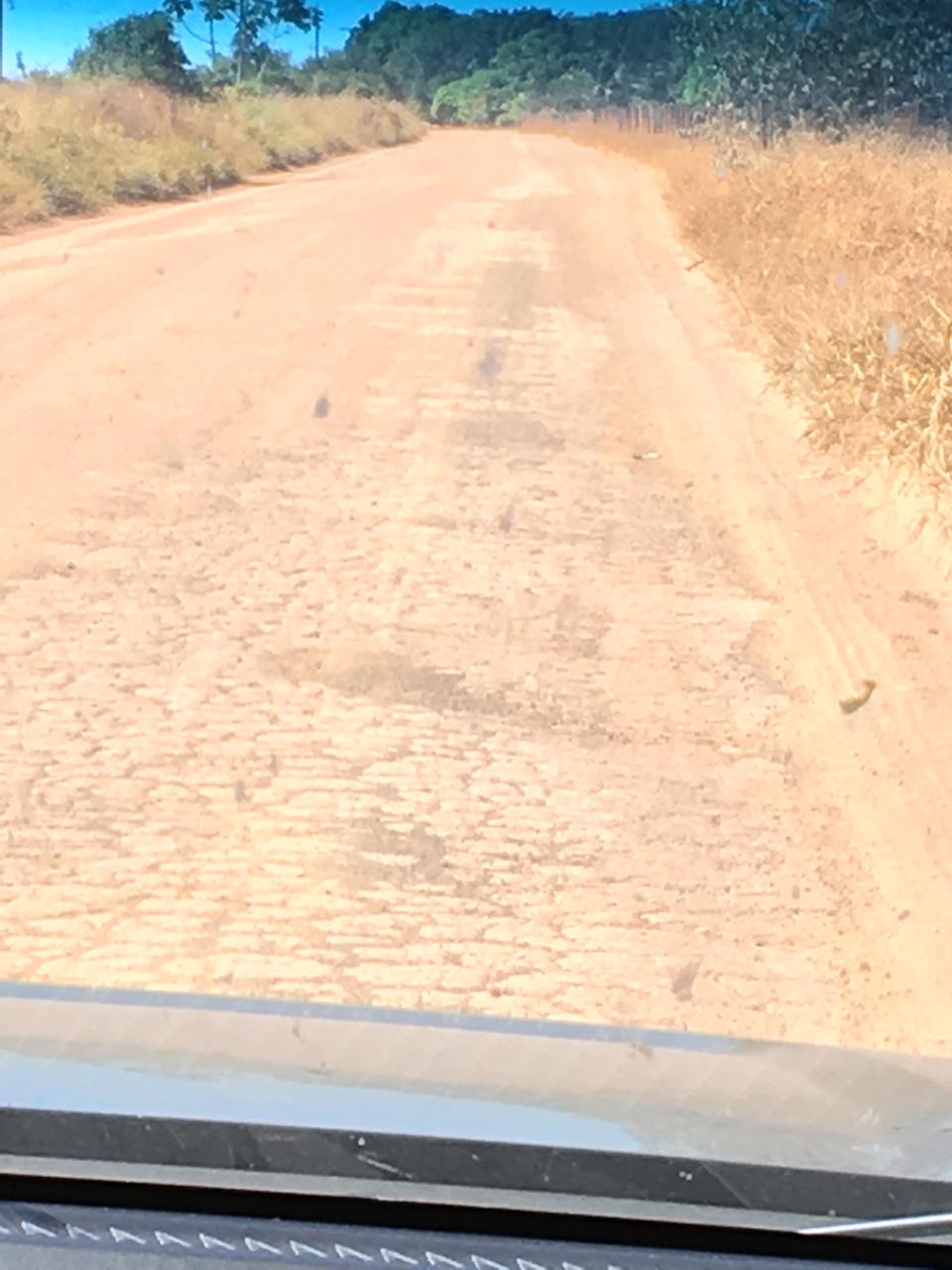 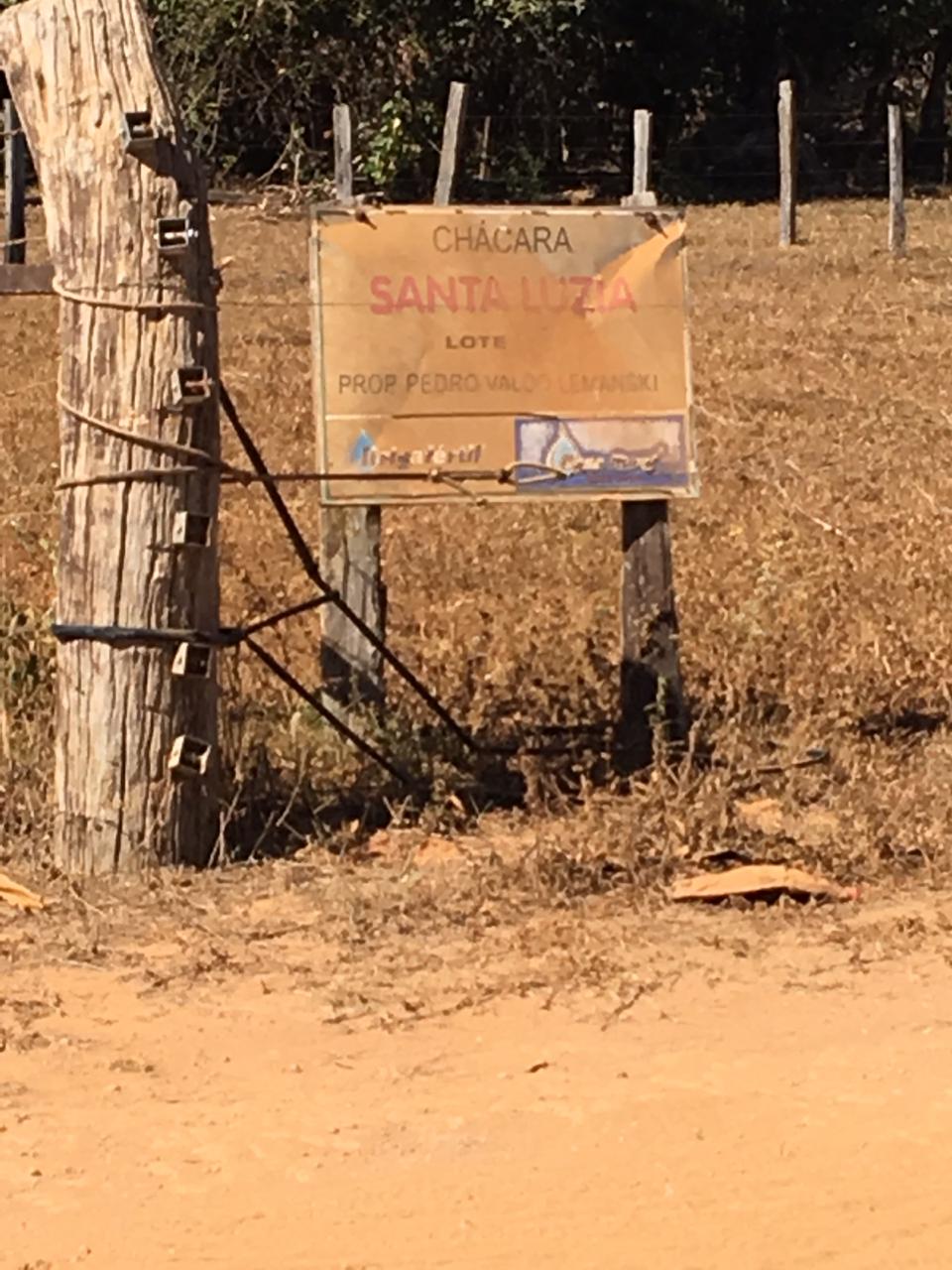 CLAUDIO OLIVEIRAVereador PLPROFª. SILVANAVereadora PTBBRUNO DELGADOVereador PMBPROFª. MARISAVereadora PTBFÁBIO GAVASSOVereador PSBMAURICIO GOMESVereador PSBNEREU BRESOLINVereador DEMDIRCEU ZANATTAVereador MDBTOCO BAGGIOVereador PSDBTOCO BAGGIOVereador PSDBDAMIANI NA TVVereador PSCDAMIANI NA TVVereador PSC